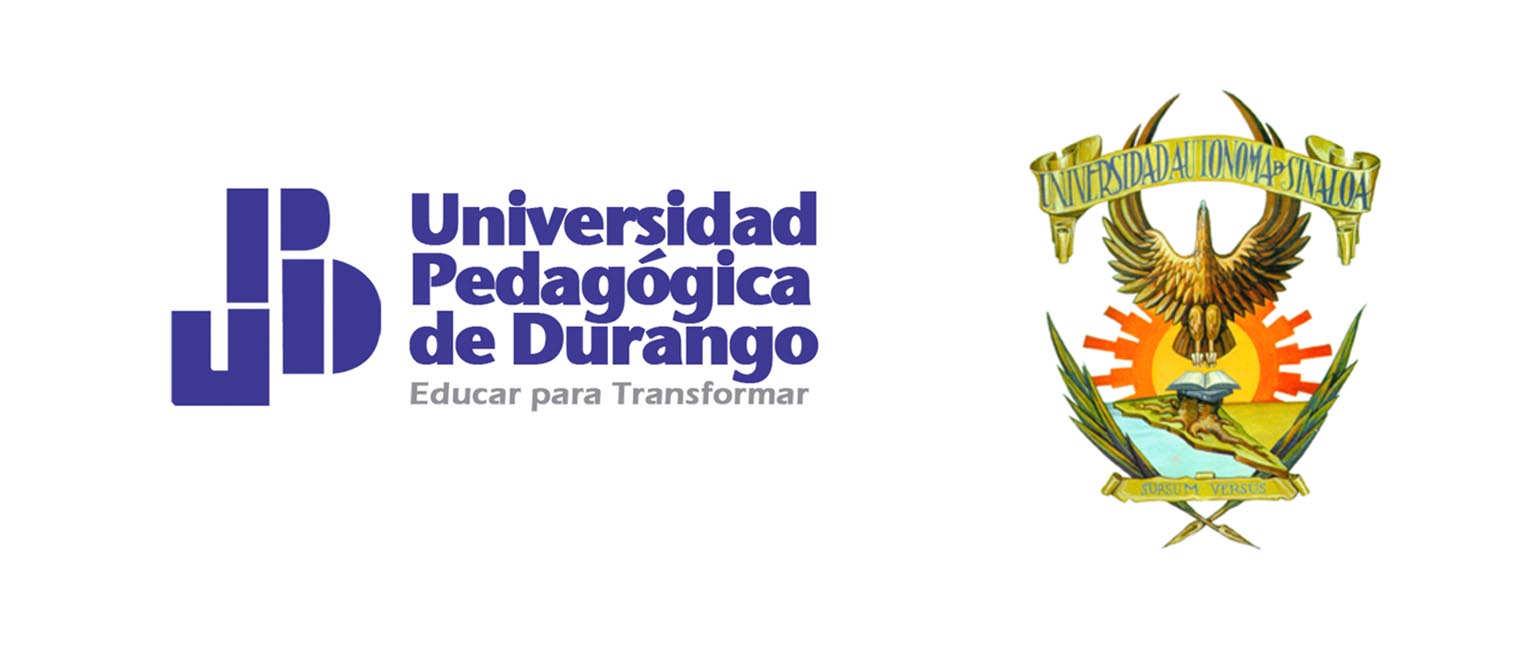 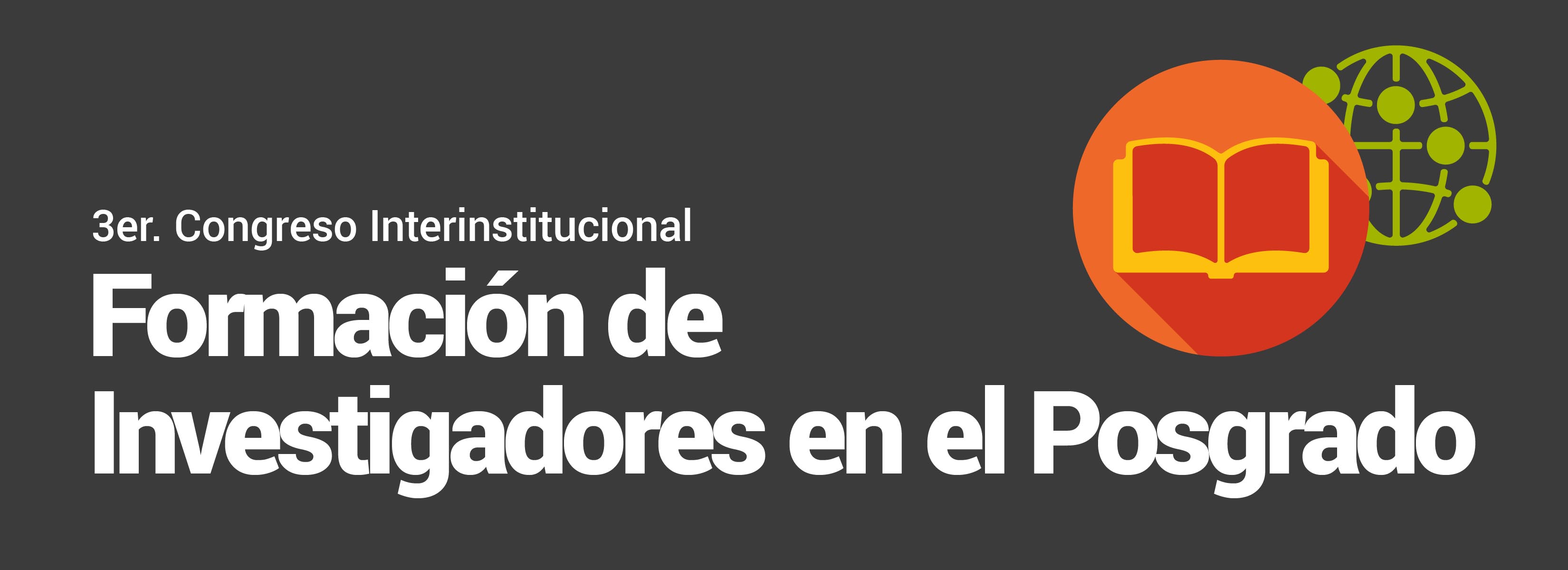 FORMATO DE INSCRIPCIÓN COMO ASISTENTENombreApellido paternoApellido maternoDomicilioAdscripción InstitucionalTeléfono Puesto/nombramientoe-mailDatos de facturaciónRFC institucional:Domicilio fiscal:RFC institucional:Domicilio fiscal:RFC institucional:Domicilio fiscal: